DOKUMENTÁRNÍ DENÍK RAKOUSKO + NĚMECKO DEN TŘETÍDnes jsme v 9:00 nasedli do autobusu a jeli jsme do Bavorska do Berchtesgardenu, kde sídlí historická památka Orlí hnízdo (Hitlerovo sídlo). Hitler zde ale nerad pobýval, protože se bál výšek. Prohlédli jsme si muzeum o nacismu, kde byly různé plakáty z propagandy NSDAP a různé zajímavosti. Byly tam také fotky několika válečných zločinců, jako třeba Herman Goering (velitel Luftwaffe), Joachim von Ribbentrop (říšský ministr zahraničí), Balder von Schirack (říšský vůdce mládeže) nebo Fritz (nečitelné), nacista, který organizoval hromadné nasazování dělníků z okupovaných území v Třetí říši. Poté jsme jeli zpět do Salzburgu, kde jsme navštívili Mozarts Geburtshaus. Mozart měl šest dětí, ale dospělosti se dožili jen dva synové. Těšíme se na další den.DanDnešní dobrodružství začalo výjezdem na Orlí hnízdo, kde pobýval Adolf Hitler. Po návratu do Salzburgu jsme se šli podívat do muzea v Mozartově rodném domě. Následně jsme se šli podívat do salzburského Dómu, kde jsem si dokonce zapálil svíčku. VojtaDnešní výlet jsme začali zájezdem do muzea o historii Orlího hnízda. Měli jsme si prohlédnout i samotné Orlí hnízdo, ale bohužel bylo zavřené kvůli počasí. Po prohlídce muzea jsme jeli zpět do Salzburgu na výstavu o Mozartovi. Potom jsme si dali hodinový rozchod na procházku městem s úkolem najít Dóm. Po rozchodu nás čekala cesta na hotel. Kdo chtěl, mohl jít do obchodního centra. pokoj 437Dnešní ráno jsme vstávali pozdě, ale zato jsme se dobře vyspali. Nasnídali jsme se a v 9 hodin odjeli na Orlí hnízdo, které bylo bohužel zavřené, protože napadlo moc sněhu. Navštívili jsme tedy Hitlerův bunkr a Dokumentation Obersalzberg. Potom jsme jeli do Salzburgu, kde jsme navštívili Mozartův rodný dům a měli jsme rozchod. Dnešek byl takový volnější, ale i tak jsme si ho užili. pokoj 431Třetí den zájezdu jsme strávili krásnými prohlídkami. Bohužel nám ale pršelo. Jako první jsme navštívili bunkr a muzeum u Orlího hnízda. Kvůli nepříznivému počasí jsme Orlí hnízdo navštívit nemohli, ale když jsme se šli kouknout do bunkru a do muzea, líbilo se nám tam. V muzeu jsme si mohli přečíst zajímavé informace z tehdejší doby. Pak jsme autobusem jeli do Salzburgu do rodného Mozartova domu. V jeho rodné místnosti jsme mohli vidět vystavené jeho vlasy, zápisník, housle a jeho knoflíky. V dalších místnostech jsme mohli vidět portréty jeho rodičů či jeho klavír. Hlavně jsme si mohli číst informace o jeho životě. Bylo úžasné vidět věci takového talentovaného člověka. Pak jsme měli rozchod v Salzburgu. Každý se šel podívat tam, kam chtěl. Pak už jsme šli na hotel. Dnešek jsme si moc užili, přestože byla velká zima a pršelo.pokoj 435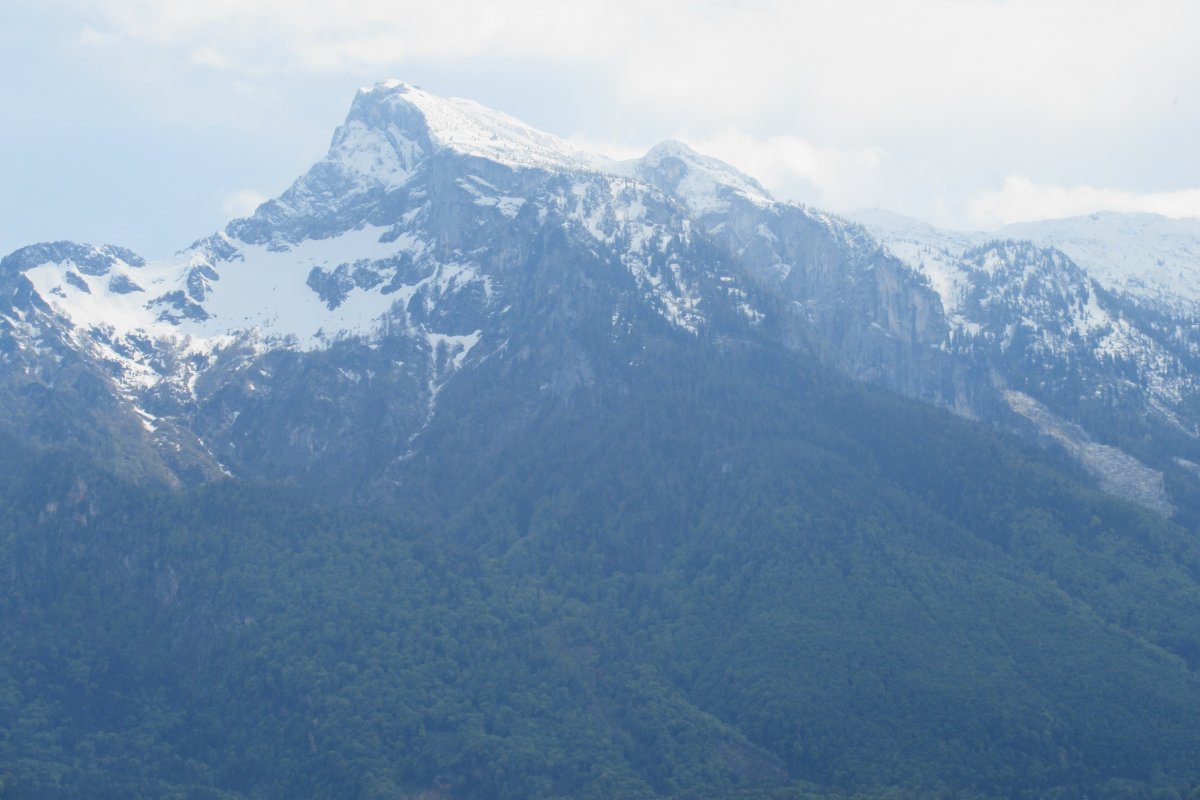 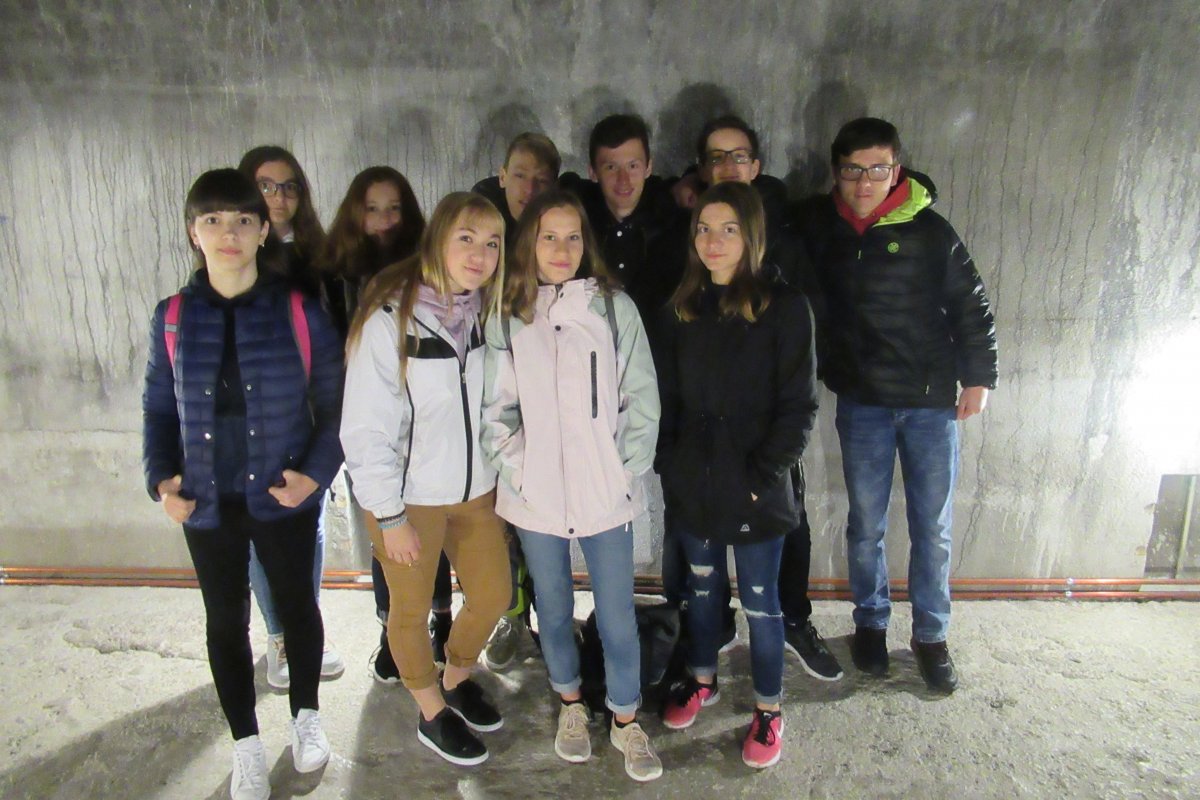 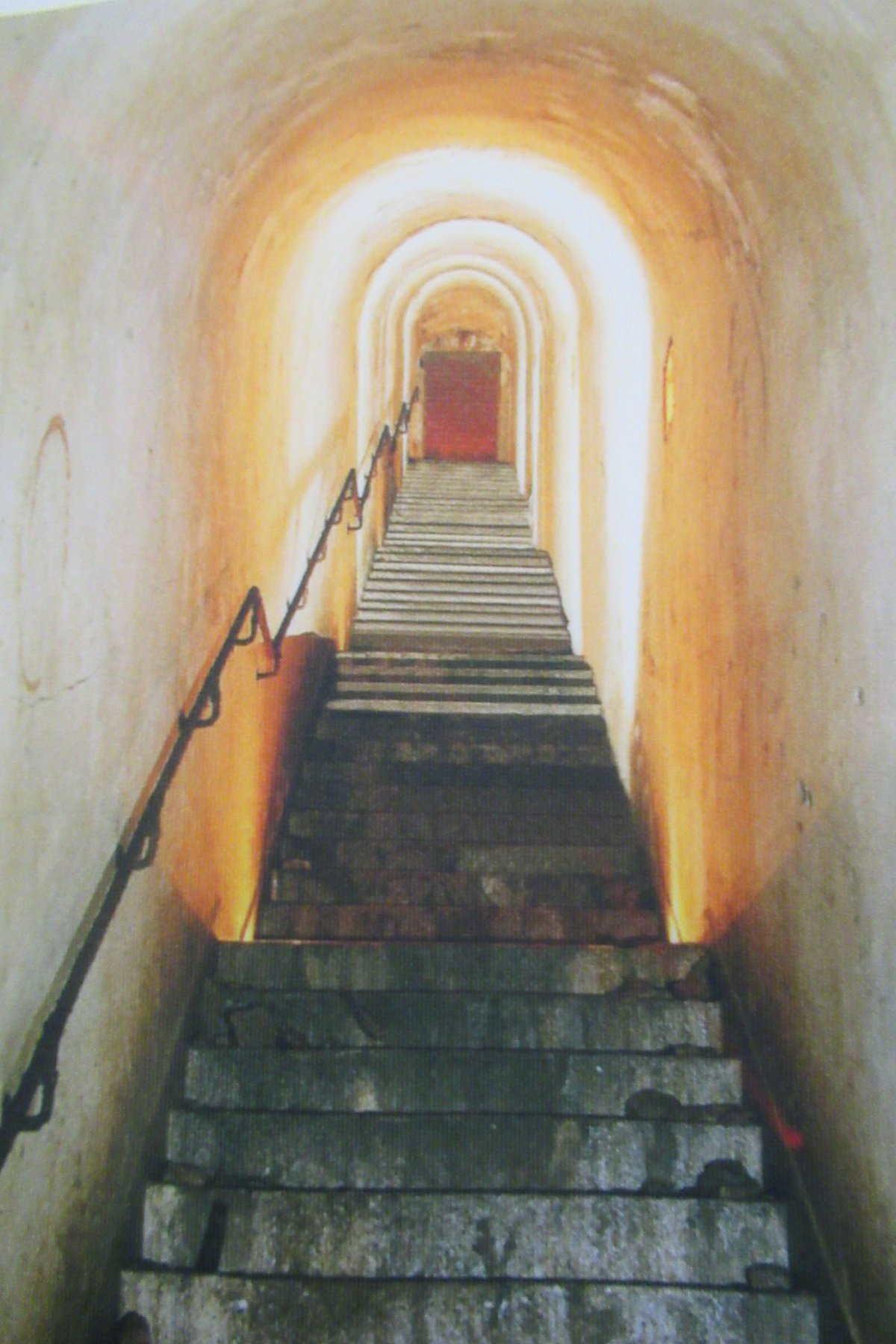 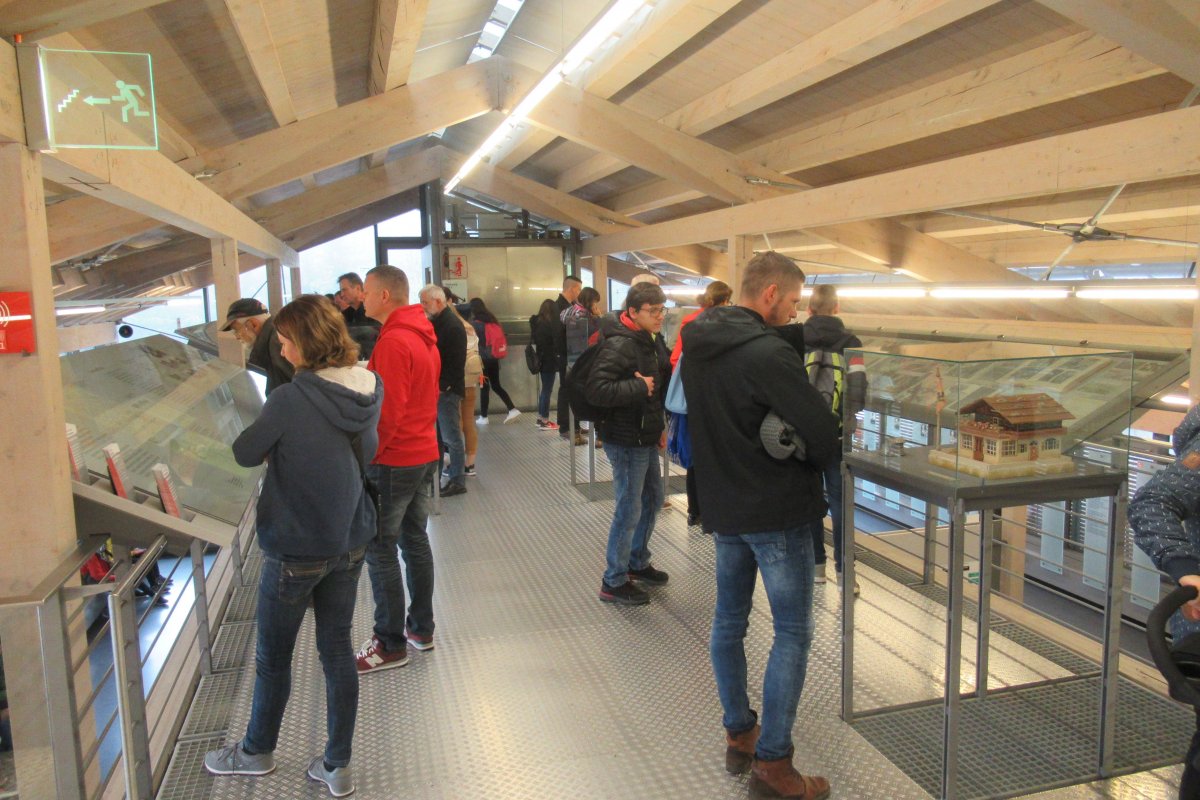 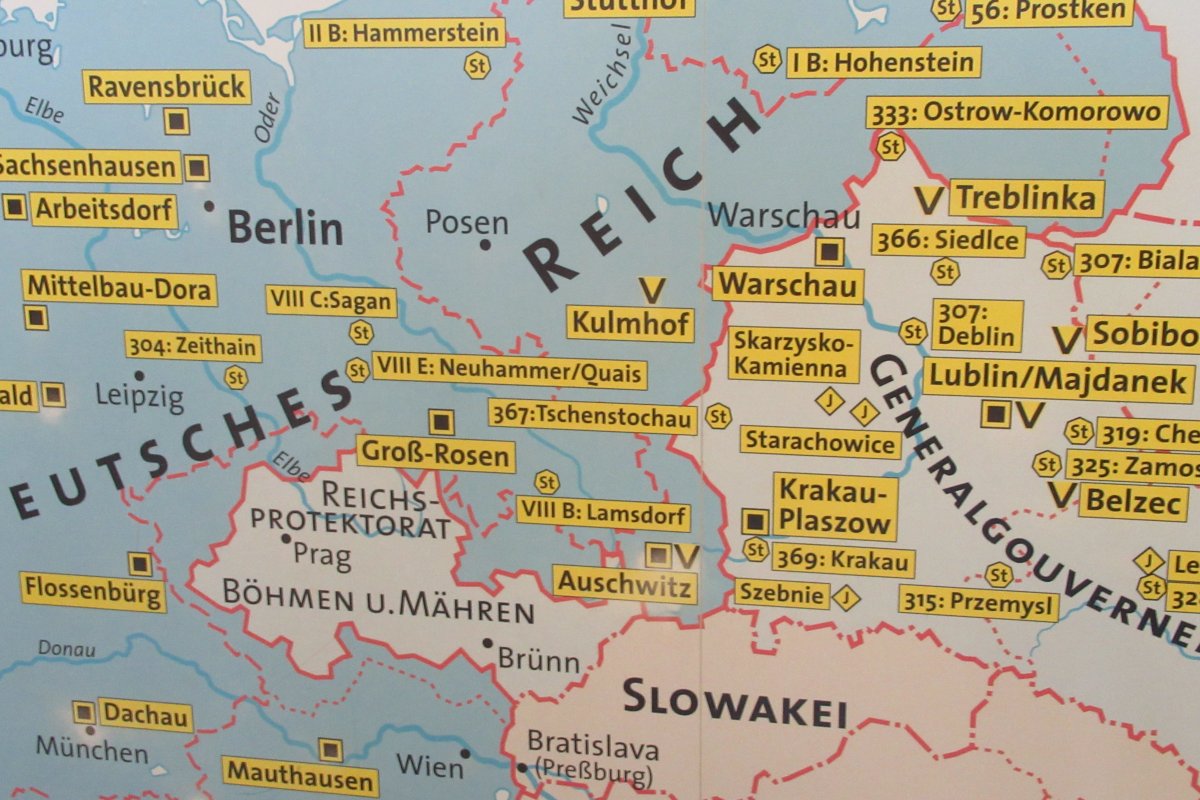 